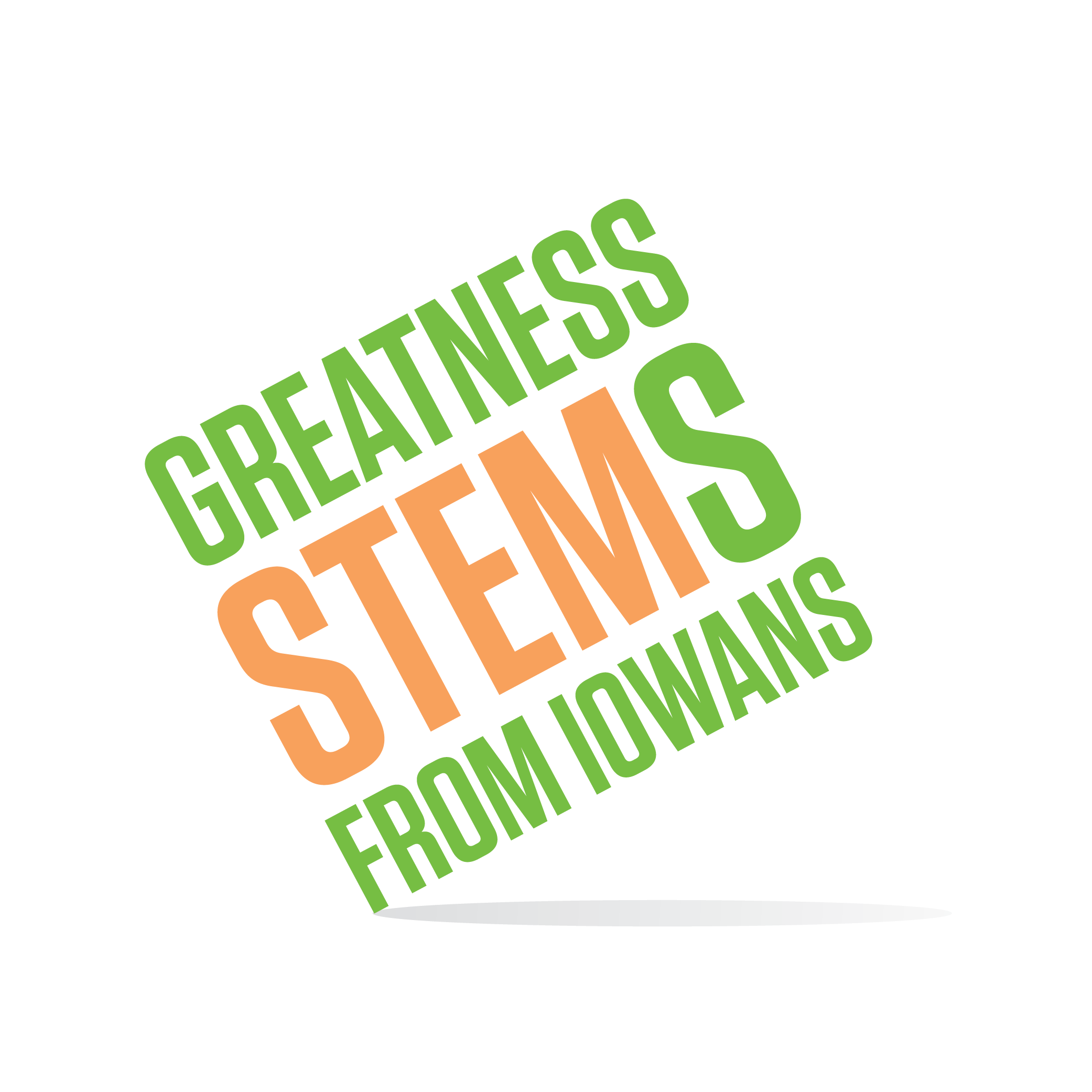 SC Region STEM Advisory Board  June 19, 2017Waukee Innovation and Learning CenterTop Hat Room3199 Ashworth Rd, Waukee, IA 50263Virtual attendees: You can join this event from a PC, Mac, iPad, iPhone or Android device: Please click this URL to start or join. https://uni.zoom.us/j/526876645 Or, go to https://uni.zoom.us/join and enter meeting ID: 526 876 645  Join from dial-in phone line: Dial: +1 646 558 8656 or +1 408 638 0968Meeting ID: 526 876 645 Participant ID: Shown after joining the meetingMonday, June 19, 2017Monday, June 19, 20172:00Welcome and Introductions from the Waukee Learning Innovation CenterGoal: Strengthen the board’s understanding the STEM B.E.S.T. model in practice as we promote STEM B.E.S.T. RFP this summer.Hosts: Waukee APEX ProgramPublishing our progressGoal: Review the Hub’s strategies for measuring impact of region-specific activities (ex: STEM Festivals and the Checkout Inventory).  Revise for improvement to data collected and response rate. Celebrating our successGoal: This is our last meeting for FY17.  Celebrate our work together.4:00Next meeting: August 2017 – date/time to be determine after new board members are appointed (July)No July meeting